Publicado en Madrid el 06/08/2019 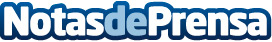 Cinco requisitos para conseguir el confort en el hogar, según StoEl calor no es el único enemigo del bienestar de una vivienda: la falta de luz o la contaminación del aire, otros aspectos a corregirDatos de contacto:RedacciónMadridNota de prensa publicada en: https://www.notasdeprensa.es/cinco-requisitos-para-conseguir-el-confort-en Categorias: Inmobiliaria Interiorismo Construcción y Materiales http://www.notasdeprensa.es